جمهورية العراق                                                      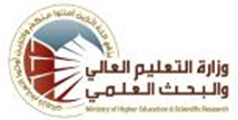 وزارة التعليم العالي والبحث العلمي لجنة العمداء للتخصصات الادارية والاقتصاديةاللجنة القطاعية الادارية مناهج الدراسة الجامعية (البكالوريوس) لاقسام الادارة العامة في الجامعات الادارية الحكومية والكليات الاهلية للعام الدراسي 2018-2019 ومابعده(على وفق النظام الفصلي )اسم المادة بالعربية نظرية المنظمة  نظرية المنظمة  نظرية المنظمة اسم المادة بالانكليزيةThe Organization theoryThe Organization theoryThe Organization theoryالمرحلة الدراسيةالثالثةالفصل الدراسيالاولعدد الساعات الاسبوعيةالنظريةالعمليةمجموع الساعاتعدد الساعات الاسبوعية3-3الكتاب المعتمدنظرية المنظمة والسلوك التنظيمينظرية المنظمة والسلوك التنظيمينظرية المنظمة والسلوك التنظيميالمؤلف / المؤلفون داغر ,منقذ داغر و صالح ,عادل حرحوش 2000داغر ,منقذ داغر و صالح ,عادل حرحوش 2000داغر ,منقذ داغر و صالح ,عادل حرحوش 2000المفرداتالمفرداتالمفرداتالاسبوعالاولمفهوم المنظمة وكيفية دراستهامفهوم المنظمة وكيفية دراستهامفهوم المنظمة وكيفية دراستهاالثانيانواع المنظماتانواع المنظماتانواع المنظماتالثالثالنظرية البيروقراطية ونظرية الادارة العلميةالنظرية البيروقراطية ونظرية الادارة العلميةالنظرية البيروقراطية ونظرية الادارة العلميةالرابعمدرسة التقسيمات الادارية والتقييم العام للنظريات التقليديةمدرسة التقسيمات الادارية والتقييم العام للنظريات التقليديةمدرسة التقسيمات الادارية والتقييم العام للنظريات التقليديةالخامسحركة العلاقات الانسانية ونظرية التعادل التنظيميحركة العلاقات الانسانية ونظرية التعادل التنظيميحركة العلاقات الانسانية ونظرية التعادل التنظيميالسادسمدخل الموارد البشرية ومدخل العلاقات الانسانيةمدخل الموارد البشرية ومدخل العلاقات الانسانيةمدخل الموارد البشرية ومدخل العلاقات الانسانيةالسابعنظرية النسق المفتوح والمدخل الظرفينظرية النسق المفتوح والمدخل الظرفينظرية النسق المفتوح والمدخل الظرفيالثامنالاتجاهات الحديثة في الفكر التنظيميالاتجاهات الحديثة في الفكر التنظيميالاتجاهات الحديثة في الفكر التنظيميالتاسعالاهداف التنظيميةالاهداف التنظيميةالاهداف التنظيميةالعاشرالعقلانية والفاعلية والكفاءةالعقلانية والفاعلية والكفاءةالعقلانية والفاعلية والكفاءةالحادي عشرمفهوم البيئة العامة والبيئة الخاصةمفهوم البيئة العامة والبيئة الخاصةمفهوم البيئة العامة والبيئة الخاصةالثاني عشرالاستجابات البيئية المطلوبة لمواجهة الاحتمالات البيئيةالاستجابات البيئية المطلوبة لمواجهة الاحتمالات البيئيةالاستجابات البيئية المطلوبة لمواجهة الاحتمالات البيئيةالثالث عشرمفهوم الهيكل التنظيمي وابعادهمفهوم الهيكل التنظيمي وابعادهمفهوم الهيكل التنظيمي وابعادهالرابع عشرالهيكل التنفيذي والاستشاري الوظيفي واشكال تنظيمية حديثةالهيكل التنفيذي والاستشاري الوظيفي واشكال تنظيمية حديثةالهيكل التنفيذي والاستشاري الوظيفي واشكال تنظيمية حديثةالخامس عشرامتحان نهاية الكورسامتحان نهاية الكورسامتحان نهاية الكورس